(Foreningens navn og logo)                                                                                                      (Dato)Udlægning af gydegrus (eller et andet formål)Undertegnede lodsejer giver hermed tilladelse til, at (foreningens navn) udlægger gydegrus i (vandløbet) stødende op til matrikel (matrikelnr. på lodsejer, adresse mm). 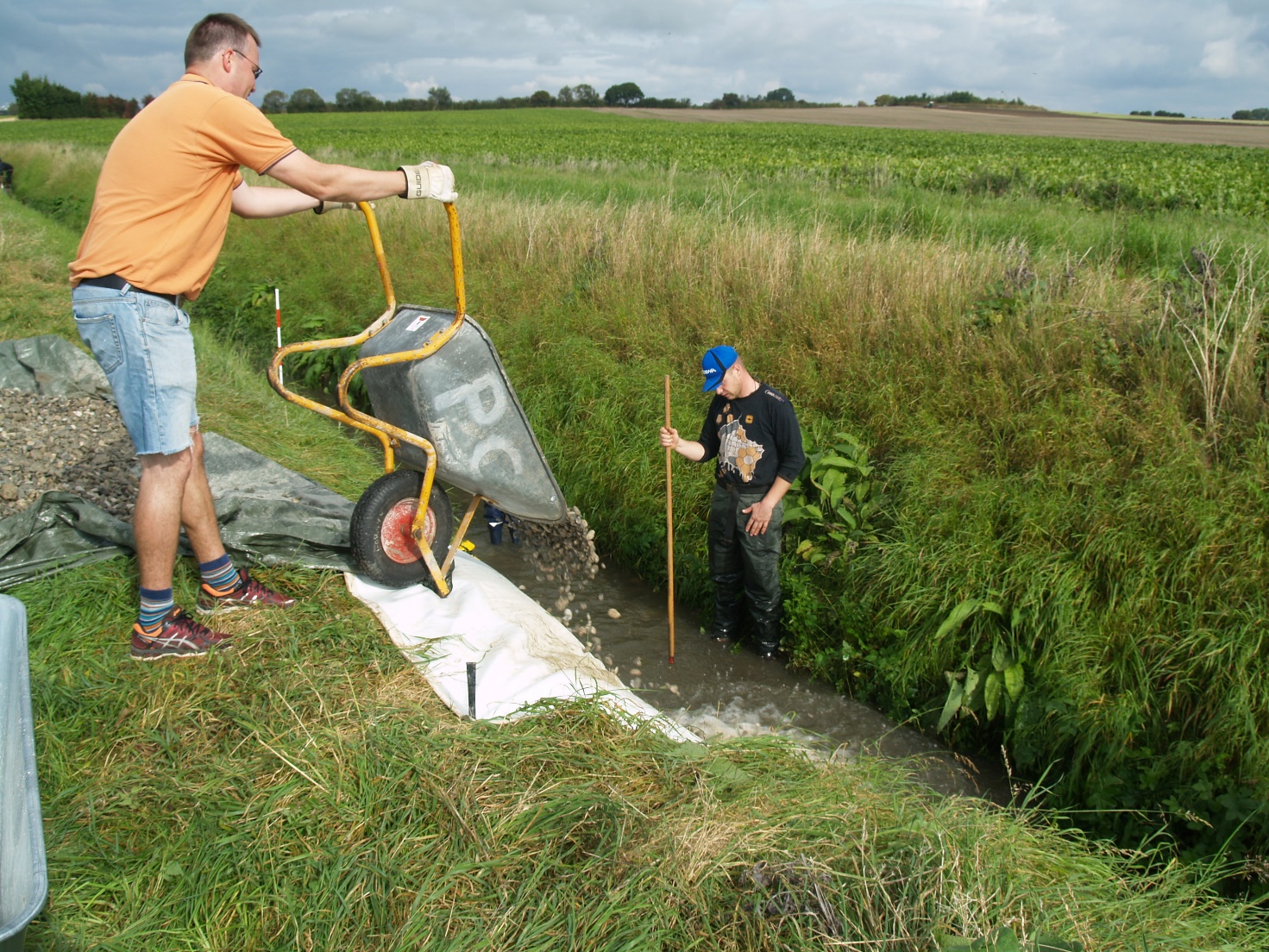 Det påhviler (foreningens navn) at overholde de aftaler, der i øvrigt er indgået med lodsejer (og kommune) og naturligvis efterlade projektstrækningen i pæn stand efter projektets udførelse.Med venlig hilsen (lodsejer)Navn Adresse Kontaktoplysninger, inkl.TelefonnummerMailadresse.